ACTIVIDAD N°4 “Unidad 1: Héroes y Villanos”ACTIVIDAD A DESARROLLAR:    En esta oportunidad, trabajaremos con el texto de estudio.Primero desarrolla la actividad de inicio que se encuentra en la página 11. 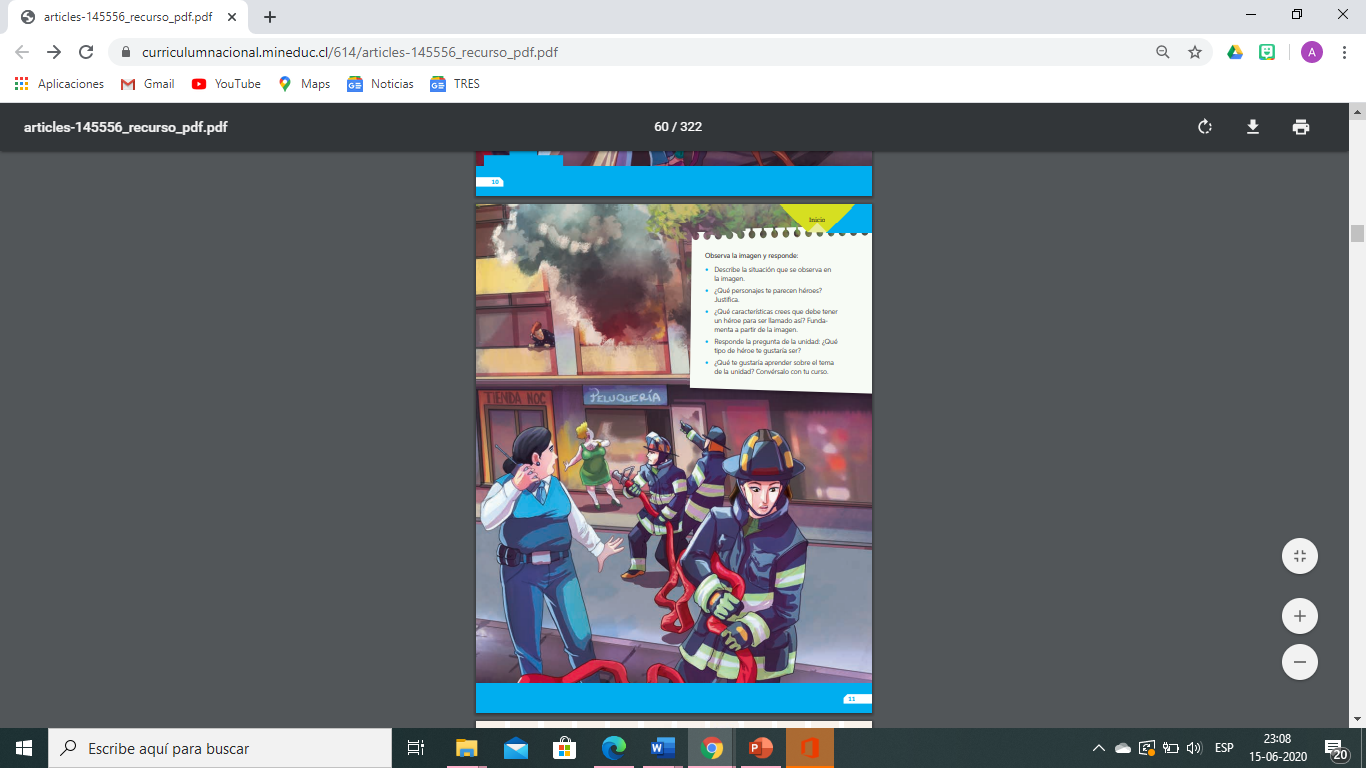 Una vez que termines la actividad de inicio, te invito a leer el cuento “La tía Chila” ¿lo recuerdas? El cuento se encuentra en el texto de estudio página 12,13. Responde las preguntas sobre este texto narrativo que se encuentran en la página 13.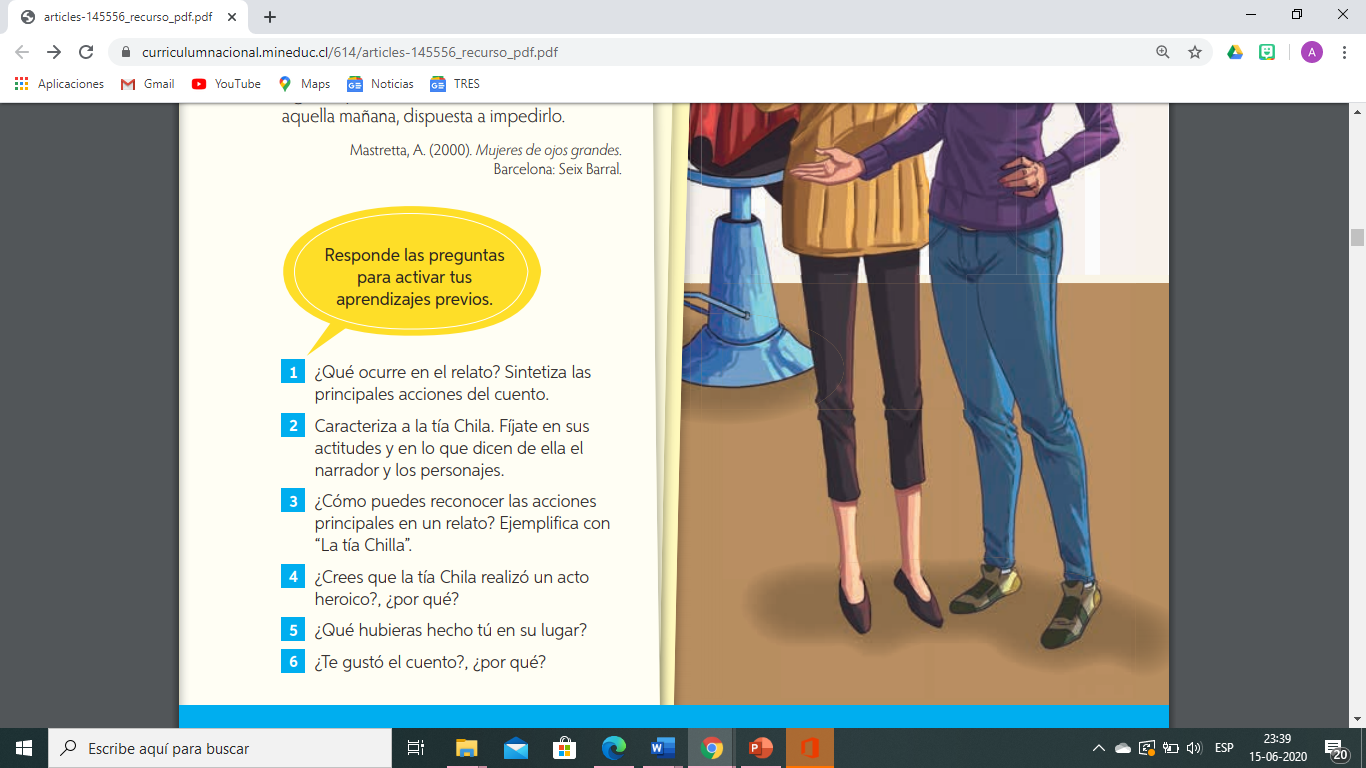 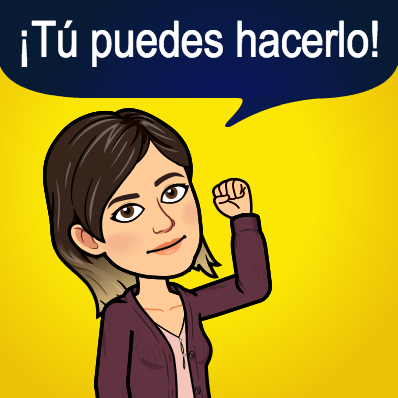 ASIGNATURA: LENGUAJEUNIDAD 1: Héroes y villanosCURSO:  1° MEDIOPROFESOR(A): Andrea González Rebolledo.Nombre:Nombre:Correo: andrea.gonzalez@liceo-santacruzdetriana.comFecha: Fecha: Correo: andrea.gonzalez@liceo-santacruzdetriana.comINSTRUCCIONES:Escribir tu nombre y fecha.                      Lee atentamente las instrucciones. Si lo haces puedes desarrollar una buena evaluación.Utiliza destacador, marcando lo que necesites para responder.Leer muy atento, si no te queda claro, lee otra vez y las veces que lo necesites.Responde utilizando lápiz pasta, negro o azul, no usar lápiz grafito.Ahora empieza a trabajar. ¡Éxito!INSTRUCCIONES:Escribir tu nombre y fecha.                      Lee atentamente las instrucciones. Si lo haces puedes desarrollar una buena evaluación.Utiliza destacador, marcando lo que necesites para responder.Leer muy atento, si no te queda claro, lee otra vez y las veces que lo necesites.Responde utilizando lápiz pasta, negro o azul, no usar lápiz grafito.Ahora empieza a trabajar. ¡Éxito!INSTRUCCIONES:Escribir tu nombre y fecha.                      Lee atentamente las instrucciones. Si lo haces puedes desarrollar una buena evaluación.Utiliza destacador, marcando lo que necesites para responder.Leer muy atento, si no te queda claro, lee otra vez y las veces que lo necesites.Responde utilizando lápiz pasta, negro o azul, no usar lápiz grafito.Ahora empieza a trabajar. ¡Éxito!